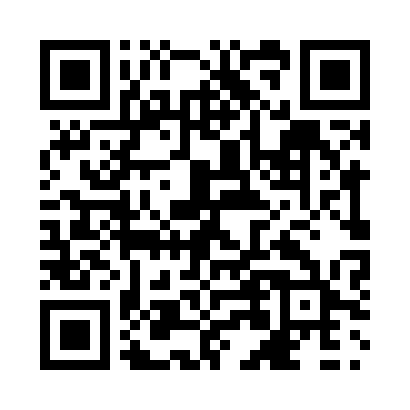 Prayer times for Blackwater, Ontario, CanadaMon 1 Apr 2024 - Tue 30 Apr 2024High Latitude Method: Angle Based RulePrayer Calculation Method: Islamic Society of North AmericaAsar Calculation Method: HanafiPrayer times provided by https://www.salahtimes.comDateDayFajrSunriseDhuhrAsrMaghribIsha1Mon5:346:561:205:497:449:062Tue5:326:551:205:507:459:083Wed5:306:531:195:517:479:094Thu5:286:511:195:527:489:115Fri5:266:491:195:537:499:126Sat5:246:471:185:547:509:147Sun5:226:461:185:557:519:158Mon5:206:441:185:557:539:179Tue5:186:421:185:567:549:1810Wed5:166:401:175:577:559:2011Thu5:146:391:175:587:569:2112Fri5:126:371:175:597:589:2313Sat5:106:351:175:597:599:2414Sun5:086:331:166:008:009:2615Mon5:066:321:166:018:019:2716Tue5:046:301:166:028:029:2917Wed5:026:281:166:028:049:3118Thu5:006:271:156:038:059:3219Fri4:586:251:156:048:069:3420Sat4:566:231:156:058:079:3521Sun4:546:221:156:068:099:3722Mon4:526:201:156:068:109:3923Tue4:506:191:146:078:119:4024Wed4:486:171:146:088:129:4225Thu4:466:151:146:098:139:4426Fri4:446:141:146:098:159:4527Sat4:426:121:146:108:169:4728Sun4:406:111:146:118:179:4929Mon4:386:091:136:118:189:5030Tue4:366:081:136:128:199:52